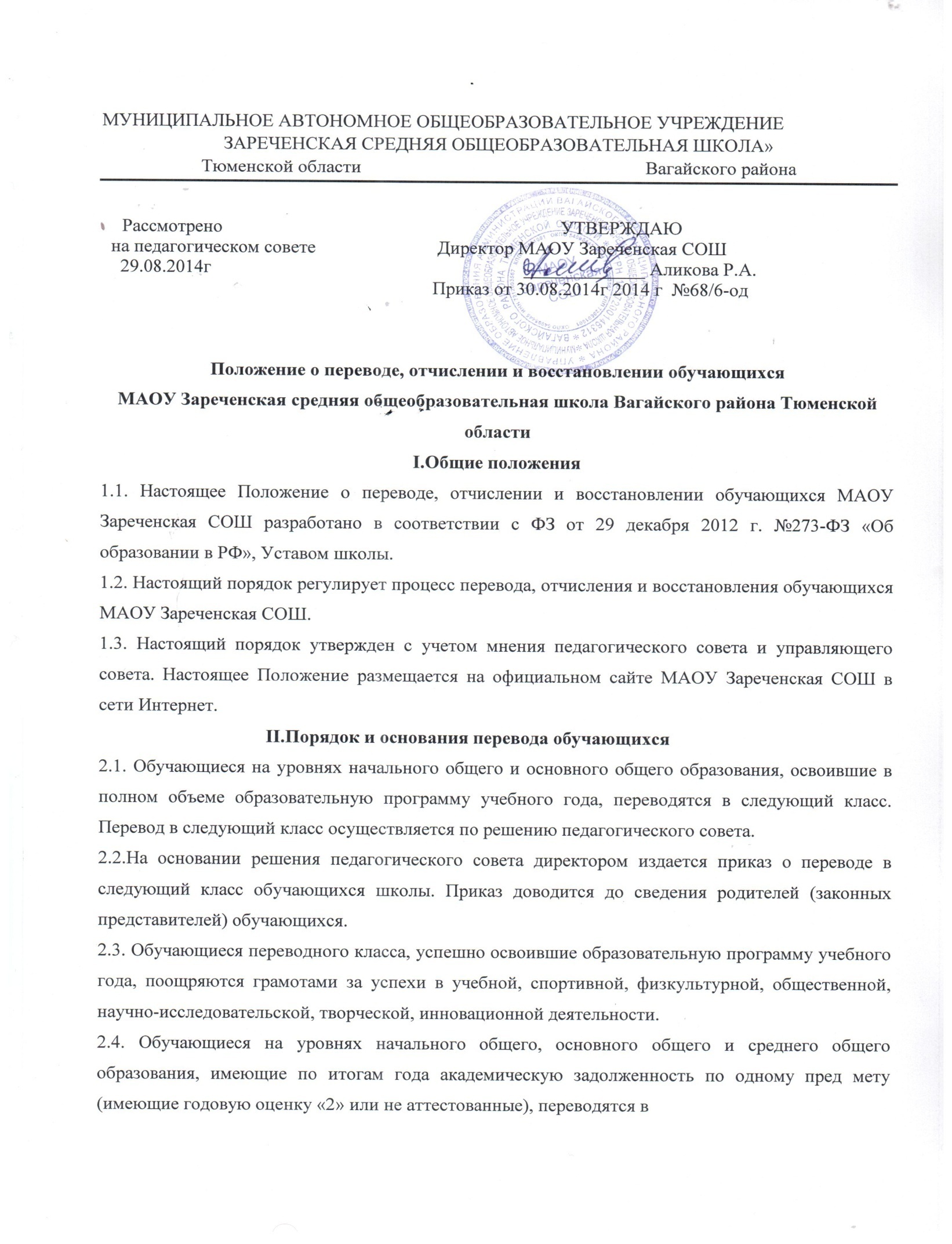 в следующий класс условно и обязаны ликвидировать академическую задолженность в течение I  четверти следующего учебного года.  Школа,  родители (законные представители)  несовершеннолетнего учащегося обязаны создать условия обучающемуся для ликвидации этой задолженности и обеспечить контроль за своевременностью ее ликвидации.   2.5.  В личное дело учащегося вносится запись «условно переведен».   2.6.  Учащиеся на уровнях начального общего и основного общего образования,  не освоившие образовательной программы учебного года и имеющие академическую задолженность по двум и более предметам или условно переведенные в следующий класс и не ликвидировавшие академической задолженности по одному предмету,  по усмотрению родителей (законных представителей)  оставляются на повторный год обучения или продолжают получать образование в иных формах,  а также по решению психолого - медико - педагогической комиссии переводятся на обучение по адаптированным образовательным программам (в специальные (коррекционные)  классы VIII  вида).   2.7.  Аттестация учащегося,  условно переведенного в следующий класс,  по соответствующему предмету проводится по заявлению родителей (законных представителей )  и по мере готовности учащегося в течение первой четверти учебного года.   2.8.  Форма аттестации определяется аттестационной комиссией,  состав которой утверждается МАОУ  Зареченская СОШ  в количестве не менее двух учителей соответствующего профиля.  2.9.  При положительном результате аттестации педагогический совет принимает решение о переводе учащегося в класс, в который он был переведён условно,  с соответствующей записью в личном деле.   2.10.  При отрицательном результате аттестации директор школы вправе по ходатайству родителей (законных представителей)  учащегося назначить повторную аттестацию.   2.11.  В случае если учащийся,  условно переведенный в следующий класс,  не ликвидирует в течение первой четверти учебного года академическую задолженность по предмету,  он не может быть переведен в следующий класс.   2.12.  Учащиеся,  не освоившие образовательную программу предыдущего уровня,  не допускаются к обучению на следующем уровне общего образования.   2.13.  Решение педагогического совета школы в отношении учащихся,  оставленных на повторный год обучения,  доводится до сведения родителей (законных представителей)  классным руководителем.   III. Порядок и основания отчисления 3.1. Отчисление учащихся из школы оформляется приказом директора на следующих основаниях:   в связи с завершением основного общего и среднего общего образования с выдачей документа государственного образца о соответствующем уровне образования.   в связи с переводом в другую общеобразовательную организацию,  реализующую образовательную программу соответствующего уровня,  с согласия родителей (законных представителей)  при наличии справки - подтверждения с нового места учебы;   по заявлению родителей (законных представителей)  в связи со сменой места жительства;   по согласию родителей (законных представителей),  комиссии по делам несовершеннолетних и защите их прав,  учащийся,  достигший возраста пятнадцати лет,  может оставить школу до получения общего образования;   по заявлению родителей (законных представителей)  в связи со сменой места жительства;   по согласию родителей (законных представителей),  комиссии по делам несовершеннолетних и защите их прав,  учащийся,  достигший возраста пятнадцати лет,  может оставить школу до получения общего образования;   по обстоятельствам,  не зависящим от воли учащегося или родителей (законных представителей)  несовершеннолетнего учащегося,  в том числе в случае ликвидации учреждения.   IV. Восстановление обучающегося в ОО5.1. Восстановление обучающегося в ОО, если он досрочно прекратил образовательные отношения по своей инициативе и (или) инициативе родителей (законных представителей), проводится в соответствии с Правилами приема в ОО. 5.2. Право на восстановление в ОО имеют лица, не достигшие возраста 18 лет, а также обучающиеся по образовательным программам начального общего, основного общего и среднего общего образования в форме семейного образования, не ликвидировавшие в установленные сроки академической задолженности. 5.3. Восстановление лиц в число обучающихся ОО осуществляется только при наличии свободных мест.5.4. При восстановлении обучающегося по образовательным программам начального общего, основного общего и среднего общего образования в форме семейного образования, не ликвидировавшего в установленные сроки академической задолженности, ОО проводит определение уровня образования обучающегося для зачисления в конкретный класс. 5.5. Восстановление обучающегося производится на основании личного заявления обучающего и (или) родителей (законных представителей) несовершеннолетнего обучающегося.5.6. Решение о восстановлении обучающегося утверждается приказом руководителя ОО. 5.7. При восстановлении в ОО обучающемуся устанавливается порядок и сроки ликвидации академической задолженности (при ее наличии). 